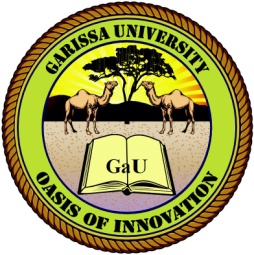 GARISSA UNIVERSITY UNIVERSITY EXAMINATION 2019/2020 ACADEMIC YEAR FOURSECOND SEMESTER EXAMINATIONSCHOOL OF PURE AND APPLIEDSCIENCESFOR THE DEGREE OF BACHELOR OF EDUCATIONCOURSE CODE: BOT 400ECOURSE TITLE: MYCOLOGY AND PHYCOLOGYEXAMINATION DURATION: 2 HOURSDATE: 13/02/2020	                               TIME: 2.00-4.00 PMINSTRUCTION TO CANDIDATESThe examination has FIVE (5) questionsQuestion ONE (1) is COMPULSORY Choose any other TWO (2) questions from the remaining FOUR (4) questionsUse sketch diagrams to illustrate your answer whenever necessaryDo not carry mobile phones or any other written materials in examination roomDo not write on this paperThis paper consists of TWO (2) printed pages               	please turn overQUESTION ONE (COMPULSORY)Define the following: 								                     [4 marks] MychologyPhycologyThullusHyphae Distinguish between the following: 							         [8 marks]The prokaryotic algae and The eukaryotic algaeAlgae and plantsEndozoic endosymbionts  and Endophytic endosymbionts Isogamy and Oogamy fusionState the main categories of algae found in aquatic habitat. 				         [5 marks]State the photosynthetic pigments in algae. 						         [4 marks]List the General Characteristics of fungi.					                     [4 marks]List the general characteristics of algae 						         [5 marks]QUESTION TWODISCUSS the ecological and economic importance of fungi. 			       [10 marks]   Describe modes of reproduction in fungi. 						       [10 marks]  QUESTION THREE Describe the processes of sexual reproduction in algae.				       [10 marks]  Using a suitable illustration describe the life cycle of fungi. 				       [10 marks]  QUESTION FOURDescribe the photosynthetic pigments in algae. 					       [10 marks]  Discuss the economic importance of Algae. 						       [10 marks]  QUESTION FIVE Describe the unicellular and multicellular forms of algae. 				       [20 marks]     